Proef D – Grote bak 1  Proef D – Grote bak 1  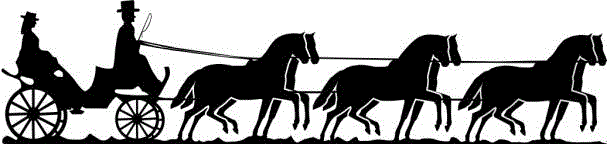 ShetlandponystalHet ZesspanRuiter:«Naam»Pony:«Pony»ShetlandponystalHet ZesspanJury:«Jury»Datum:«Dag»ShetlandponystalHet ZesspanCijferAantekeningen van jurylidAAfwenden in arbeidsdrafTussen X en GHalthouden en groeten Voorwaarts in arbeidsdrafCRechterhand B-K Van hand veranderen B-E-B Grote volte, daarbij doorzitten H-X-FVan hand veranderen, daarbij Tussen H-XOvergang naar arbeidsstap en Tussen X-FOvergang naar arbeidsdrafA-X-HWenden MOvergang naar arbeidsstap  BAfwenden en daarbij XHalthouden en 4 tellen stilstaanEVoorwaarts in arbeidsdrafRechterhand Tussen C-M Overgang naar arbeidsgalop Tussen A-KOvergang naar arbeidsdraf E-MVan hand veranderen CDe pony een beloning geven H-X-K Gebroken lijn 10 meter A-CSlangenvolte met 3 bogen  H-X-F Van hand veranderen, daarbij sneller dravenAAfwendenTussen X en GHalthouden en groeten
CVoorwaarts in arbeidsstap
LinkerhandDe houding en zit van de ruiter/amazoneFun factor Correctheid van de hulpenDe verzorging van het geheel; ruiter en ponyTotaal: